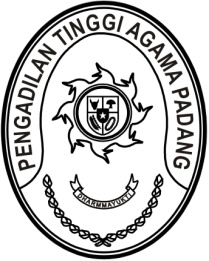 S  U  R  A  T      T  U  G  A  SNomor : W3-A/        /PL.00/III/2023Menimbang 	: 	bahwa dalam rangka kelancaran pelaksanaan pengadaan belanja mdoal pada Pengadilan Agama Batusangkar Tahun Anggaran 2023 dipandang perlu menugaskan aparatur pada Pengadilan Tinggi Agama Padang yang telah ditunjuk sebagai Pejabat Pengadaan;Dasar 	: 	1. 	Surat Sekretaris Pengadilan Tinggi Agama Padang nomor 
W3-A/3761/PL.09/12/2022 tanggal 13 Desember 2022 perihal Penunjukan Pejabat Pengadaan pada Satker Pengadilan Agama Batusangkar;		2.	Surat Ketua Pengadilan Agama Tanjung Pati nomor 
W3-A3/700/PL.09/3/2023 tanggal 10 Maret 2023 perihal Pemohonan Penugasan Pejabt Pengadaam.MEMBERI TUGASKepada 	: 	Nama	: Aidil Akbar, S.E.		NIP	:	198708082006041001		Pangkat/Gol. Ru	:	Penata Muda Tk.I (III/b)		Jabatan	:	Pengelola Pengadaan Barang/Jasa		Unit Kerja	: Pengadilan Tinggi Agama PadangUntuk 	: 	Pertama	:	melaksanakan koordinasi terkait pelaksanaan pengadaan belanja mdoal pada Pengadilan Agama Batusangkar Tahun Anggaran 2023 pada tanggal 13 Maret 2023 di Pengadilan Agama Batusangkar;Kedua	:	Segala biaya yang timbul untuk pelaksanaan tugas ini dibebankan pada DIPA Pengadilan Agama Batusangkar.	10 Maret 2023Plh.	Sekretaris,	Ismail, S.H.I., M.A.	NIP. 197908202003121004Tembusan:1. Ketua Pengadilan Tinggi Agama Padang (sebagai laporan);2. Ketua Pengadilan Agama Tanjung Pati.